COURSE DESCRIPTIONWhat are social and ethical issues in business? How do they arise? How do organizations – and more importantly, leaders of organizations – deal with these issues? Ethical dilemmas arise when we have moral confusion, moral disagreement, OR a legitimate tension between conflicting goals and objectives. No human endeavor is value neutral. Moreover, business, government, and society are part of a complex and interdependent system. This course will help you develop a foundation of knowledge and skills that you will be able to use to critically examine this system.  We will use broad themes and diverse source materials to study social and ethical issues in business that are related to such things as: corporate social responsibility, financial practices; marketing tactics; product development and product liability; responsibilities to customers; ethical issues in international business; the duties and responsibilities of employers; and managing in a regulated environment.  The course is structured around case-studies. These cases give us the opportunity to examine very particular – REAL WORLD – situations that illuminate the intersection of corporate strategy, organizational values, the competitive environment, and decision-making. MOR 421 will immerse students in a multi-disciplinary approach to the normative analysis of business issues. LEARNING OBJECTIVESUpon successful completion of this course, students will be able to: 1.  Identify ethical and socially sensitive issues in business;2.  Use various analytic models to critically examine these issues;3.  Reach decisions regarding these issues and develop accompanying policy recommendations;4.  Describe the extent to which business shapes and is shaped by society.REQUIRED READINGCourse Reader (CR)Other assigned articlesGRADING									Points		% of Grade	Participation							   100		     10%	Case Write-Ups (5 – 30 points each)			   150		     15%	Mid Term #1							   100		     10%	Mid Term #2							   100		     10%	Research Case Study						   250		     25%Final Exam							   300		     30%ParticipationYour learning experience in this course and the experience of your colleagues depend on your interactive participation. This requires thoughtful preparation prior to class and engagement in class discussion.Case Write-UpsAt various points throughout the semester I will ask you to write-up and turn in your analysis of the case assigned for that day/week. Although the case questions may vary, each assignment will be very specific regarding the components you must include in your write-up. Mid-Term Exam #1The first mid-term exam will include short-answer questions about material covered in class up to that point in time.Mid-Term Exam #2The second mid-term exam will be a mini-case study with specific case questions.Research Case StudyThe Research Case Study is an in-depth analysis of an organizational situation, social problem, or contemporary issue with substantive ethical dimensions.  You may complete this assignment on your own or in a group of no more than 3 students. In a 15-20 page paper you will:  Describe the topic in detail and clearly articulate your research questionReport on the important facts discovered in your researchIdentify the stakeholders and their interests;Identify the ethical issues clearly;Identify and describe the major social, economic, and/or legal factors that impact the issue;Provide a detailed answer to your research questionEach individual or team will make a presentation of their research case study to the entire class on one of the last two scheduled class meetings.  Final ExamThe final exam will be a detailed case study.  It is my practice to hand out two or three cases one week prior to the exam. The case study for the exam will be one of these cases.Final GradesFinal grades represent how you perform in the class relative to other students.  Your grade will not be based on a mandated target, but on your performance. Historically, the average grade for this class is about a (B+).  Three items are considered when assigning final grades:Your average weighted score as a percentage of the available points for all assignments (the points you receive divided by the number of points possible).The overall average percentage score within the class. Your ranking among all students in the class.Concert RulesClass starts and ends on schedule. Students and faculty are expected to be timely.Students and faculty should remain in attendance for the duration of the class, except in an emergency.Phones and other electronic devices should be turned off. Laptop/tablet use should be confined to note-taking.MARSHALL GUIDELINESAdd/Drop Process If you are absent three or more times prior to February 1, 2013 (the last day to withdraw from a course with a grade of “W”), I may ask you to withdraw from the class by that date. Statement for Students with DisabilitiesAny student requesting academic accommodations based on a disability is required to register with Disability Services and Programs (DSP) each semester. A letter of verification for approved accommodations can be obtained from DSP. Please be sure the letter is delivered to me as early in the semester as possible. DSP is located in STU 301 and is open 8:30 a.m.–5:00 p.m., Monday through Friday. The phone number for DSP is (213) 740-0776.  For more information visit www.usc.edu/disability .Academic ConductPlagiarism – presenting someone else’s ideas as your own, either verbatim or recast in your own words – is a serious academic offense with serious consequences. Please familiarize yourself with the discussion of plagiarism in SCampus in Part B, Section 11, “Behavior Violating University Standards” https://policy.usc.edu/scampus-part-b/.  Other forms of academic dishonesty are equally unacceptable.  See additional information in SCampus and university policies on scientific misconduct, http://policy.usc.edu/scientific-misconduct.[NB: It’s an ethics class!!]Support SystemsStudent Counseling Services (SCS) - (213) 740-7711 – 24/7 on callFree and confidential mental health treatment for students, including short-term psychotherapy, group counseling, stress fitness workshops, and crisis intervention. https://engemannshc.usc.edu/counseling/National Suicide Prevention Lifeline - 1-800-273-8255Provides free and confidential emotional support to people in suicidal crisis or emotional distress 24 hours a day, 7 days a week. http://www.suicidepreventionlifeline.org Relationship & Sexual Violence Prevention Services (RSVP) - (213) 740-4900 - 24/7 on callFree and confidential therapy services, workshops, and training for situations related to gender-based harm. https://engemannshc.usc.edu/rsvp/Sexual Assault Resource CenterFor more information about how to get help or help a survivor, rights, reporting options, and additional resources, visit the website: http://sarc.usc.edu/Office of Equity and Diversity (OED)/Title IX compliance – (213) 740-5086Works with faculty, staff, visitors, applicants, and students around issues of protected class. https://equity.usc.edu/Bias Assessment Response and SupportIncidents of bias, hate crimes and microaggressions need to be reported allowing for appropriate investigation and response. https://studentaffairs.usc.edu/bias-assessment-response-support/Student Support & Advocacy – (213) 821-4710Assists students and families in resolving complex issues adversely affecting their success as a student EX: personal, financial, and academic. https://studentaffairs.usc.edu/ssa/Diversity at USC – https://diversity.usc.edu/ Tabs for Events, Programs and Training, Task Force (including representatives for each school), Chronology, Participate, Resources for StudentsEmergency Preparedness/Course Continuity  In case of a declared emergency if travel to campus is not feasible, USC executive leadership will announce an electronic way for instructors to teach students in their residence halls or homes using a combination of Blackboard, teleconferencing, and other technologies. Please activate your course in Blackboard with access to the course syllabus. Whether or not you use Blackboard regularly, these preparations will be crucial in an emergency. USC's Blackboard learning management system and support information is available at blackboard.usc.edu.COURSE CALENDAR, READINGS AND CASESPlease note: The date/time of the Final Exam is determined by the University. For the date and time of the final for this class, consult the USC Schedule of Classes at www.usc.edu/soc.  Select the corresponding semester to view and click on the “Final Examinations Schedule” link on the left side of the screen. 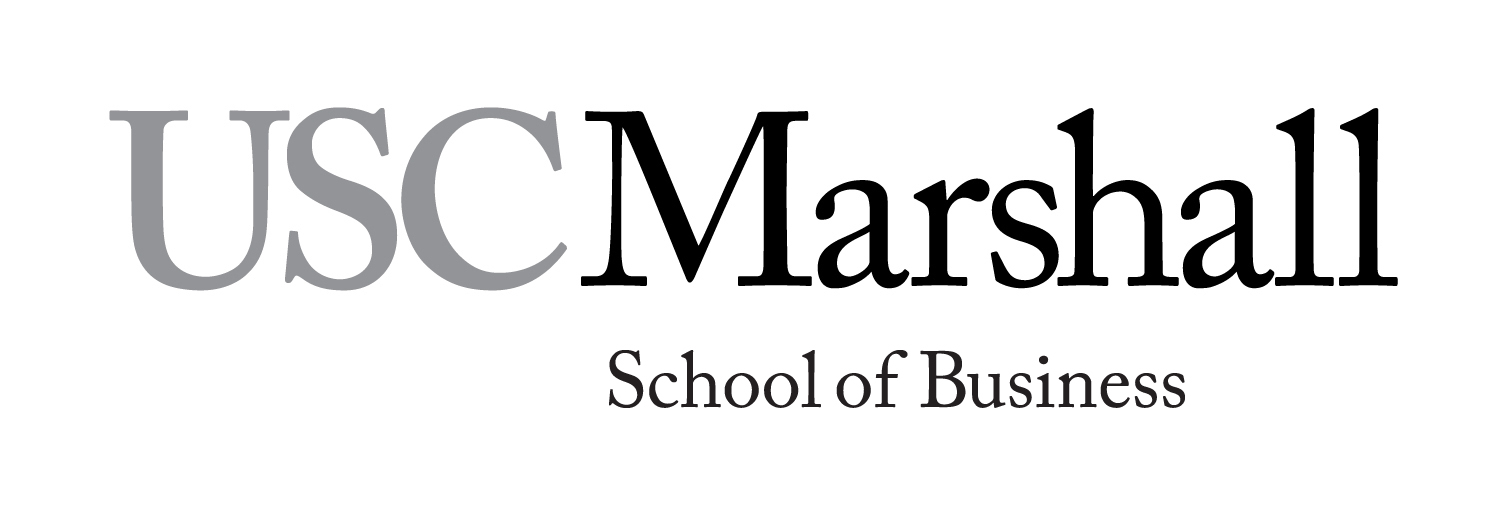 MOR 421  Social and Ethical Issues in Business Spring 2018 JFF 240            Tu. & Thurs. 10:00 – 11:50 a.m.Professor:         Katharine Harrington    Office:              TGF 200 Office Hours:   By appointmentOffice Phone:   213-740-0153E-mail: LKH@USC.EDUJan 9Introduction to the courseEthics 101ExpectationsComponents of Your GradeUsing Case StudiesJan 11Understanding Moral Development and Moral ResponsibilityReadingsAn Introduction to Ethics (CR)The Discipline of Building Character (CR)The Parable of the Sadhu (CR)ExerciseIdentifying Personal Values (Handout)Jan 16Personal Responsibility and AccountabilityReadingsWhy I am leaving Goldman Sachs, Smith (NY Times)http://www.nytimes.com/2012/03/14/opinion/why-i-am-leaving-goldman-sachs.htmlPublic Exit from Goldman Raises Doubt Over a New Ethichttp://www.nytimes.com/2012/03/15/business/a-public-exit-from-goldman-sachs-hits-a-wounded-wall-street.htmlGoldman Sachs Response to Smith’s Op-Edhttp://www.bloomberg.com/news/articles/2012-03-14/goldman-sachs-response-to-greg-smiths-op-edIntroduction to case study analysisJan 18Introducing Corporate Social ResponsibilityReadingsThe Normative Foundations of Business (CR)CaseMerck and River Blindness (CR)Jan 23Obligations to ConsumersCaseFord Pintohttps://philosophia.uncg.edu/phi361-matteson/module-1-why-does-business-need-ethics/case-the-ford-pinto/Jan 25ELC ExerciseJan 30Obligations to Consumers CaseMcDonalds Hot Coffee (CR)CaseMerck, The FDA and Vioxx Recall (CR)How the FDA Evaluates Drugshttp://www.fda.gov/AboutFDA/Transparency/Basics/ucm269834.htmBig Pharmahttps://www.drugwatch.com/manufacturer/Risky Drugs – Why the FDA Cannot Be Trustedhttp://ethics.harvard.edu/blog/risky-drugs-why-fda-cannot-be-trustedFeb 1CaseMerck, The FDA and Vioxx Recall (CR)Feb 6Mid-Term #1Informal Discussion About Research TopicsFeb 8CSR and Obligations to Shareholders Readings/CaseBurroughs Welcome and the Pricing of AZT-A (CR)Feb 13Scientific Innovation and the Role of GovernmentReadingsGenetic Engineering: Editing humanityhttp://www.economist.com/news/leaders/21661651-new-technique-manipulating-genes-holds-great-promisebut-rules-are-needed-govern-itsGenome Editing: The age of the red penhttp://www.economist.com/news/briefing/21661799-it-now-easy-edit-genomes-plants-animals-and-humans-age-red-penGuest Lecture – Professor Donal ManahanFeb 15Case to Be AssignedFeb 20Class Does Not MeetFeb 22Class Does Not MeetFeb 27What About Privacy?CaseYahoo in China-A (CR)Mar 1Apple and the FBIReadingsBreaking Down Apple’s iPhone Fight (NY Times)http://www.nytimes.com/interactive/2016/03/03/technology/apple-iphone-fbi-fight-explained.html?_r=0Apple v. The FBI (NPR)http://www.npr.org/sections/alltechconsidered/2016/03/29/472141323/apple-vs-the-fbi-the-unanswered-questions-and-unsettled-issuesTim Cook’s Fight with The FBI (Time)http://time.com/4262480/tim-cook-apple-fbi-2/Mar 6Research Project UpdatesMar 8Mid-Term Exam #2Mar 13Spring BreakMar 15Spring BreakMar 20Financial Crisis of 2008CaseThe Big Short Mar 22Who Is Responsible? Unpacking the Financial Crisis of 2008Readings “Origins of the Financial Crisis – Crash Course”, The Economist, September 7, 2013http://www.economist.com/news/schoolsbrief/21584534-effects-financial-crisis-are-still-being-felt-five-years-article“Three Ethical Roots of the Economic Crisis”, Thomas Donaldson, Journal of Business Ethics (2012) 106:5-8 (CR)Mar 27When Competing Interests CollideGuest Lecturer – Prof. Najmedin Meshkati, Viterbi School of EngineeringCaseBP Deep Water Horizon (CR)Mar 29When Competing Interests CollideCaseBP Deep Water Horizon (CR)Apr 3Research Project UpdatesApr 5Crisis Management & Organizational CultureReadingsReport of the Presidential Commissionhttp://science.ksc.nasa.gov/shuttle/missions/51-l/docs/rogers-commission/table-of-contents.htmlChallenger Disaster, Historyhttp://www.history.com/topics/challenger-disasterCaseSpace Shuttle Challenger Apr 10Issues in International BusinessCaseTexaco in Ecuador https://www.vanityfair.com/news/2007/05/texaco200705Apr 12Who is Responsible? Unpacking the Texaco in Ecuador CaseCaseTexaco in EcuadorApr 17Issues in International BusinessCaseGE Ultrasound in India (CR)Apr 19Issues in International BusinessReadings Deadly Medicine, Vanity Fair, January 2011http://www.vanityfair.com/news/2011/01/deadly-medicine-201101Testing Drugs in the Developing Worldhttp://www.theatlantic.com/health/archive/2013/02/testing-drugs-on-the-developing-world/273329/CaseClinical Trials in Developing CountriesApr 24Research Case PresentationsApr 26Research Case Presentations